Сумська міська радаVІIІ СКЛИКАННЯ XI СЕСІЯРІШЕННЯвід 29 вересня 2021 року № 1783-МРм. СумиРозглянувши звернення громадянина, надані документи, відповідно до  статей 12, частини сьомої статті 118 Земельного кодексу України, статті 50 Закону України «Про землеустрій», частини третьої статті 15 Закону України «Про доступ до публічної інформації», враховуючи пункт 10.8.3 Державних будівельних норм Б.2.2-12:2019 ДБН «Планування та забудова територій», затверджених наказом Міністерства регіонального розвитку, будівництва та житлово-комунального господарства України від 26.04.2019 № 104, протокол засідання постійної комісії з питань архітектури, містобудування, регулювання земельних відносин, природокористування та екології Сумської міської ради від    06.07.2021 № 25, керуючись пунктом 34 частини першої статті 26 Закону України «Про місцеве самоврядування в Україні», Сумська міська рада ВИРІШИЛА:Відмовити Буйваленку Юрію Федоровичу в наданні дозволу на розроблення проекту землеустрою щодо відведення земельної ділянки у власність за адресою: м. Суми, вул. Партизанська, біля буд. 38, орієнтовною площею 0,0100 га, для будівництва індивідуальних гаражів у зв’язку з невідповідністю місця розташування об’єкта вимогам містобудівної документації та державним будівельним нормам, а саме:Плану зонування території міста Суми, затвердженого рішенням сесії Сумської міської ради від 06.03.2013 № 2180-МР, згідно з яким земельна ділянка, зазначена на доданому до клопотання заявника графічному матеріалі, знаходиться на території, позначеній як існуюча садибна житлова забудова Ж-1;пункту 10.8.3 Державних будівельних норм Б.2.2-12:2019 ДБН «Планування та забудова територій», затверджених наказом Міністерства регіонального розвитку, будівництва та житлово-комунального господарства України від 26.04.2019 № 104, згідно з яким розміщення гаражів на території житлових кварталів, мікрорайонів багатоквартирної житлової забудови не допускається.Секретар Сумської міської ради                                                         Олег РЄЗНІКВиконавець: Клименко Юрій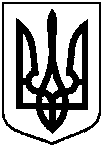 Про відмову Буйваленку Юрію Федоровичу в наданні дозволу на розроблення проекту землеустрою щодо відведення земельної ділянки у власність за адресою: м. Суми,               вул. Партизанська, біля буд. 38, орієнтовною площею 0,0100 га 